Nachmittagsprogramm 2.Halbjahr 2021/2022Kontakt                                                                             KinderparadiesSonnentauschule Obertshausen                                  Kaufm.  GeschäftsführerinFörderverein e. V.                                                           Monika ThonRembrücker Weg 15                                                       E-Mail: 63179 Obertshausen                                                      thon@sonnentauschule.de                                                                                         E-Mail: foerderverein@sonnentauschule.de             Tel.: 0172/6934351                                                                      Web: www.foerderverein-sonnentauschule.de        (Mo.-Fr. v. 8:00-13:00 Uhr)WICHIGER HINWEIS:Auch in den Arbeitsgemeinschaften gelten die Regeln der Schulordnung und der Hygieneplan der Sonnentauschule. Sollten Schüler wiederholt gegen diese verstoßen, ist die jeweilige Kursleitung berechtigt die Schüler vom Kurs auszuschließen ohne Erstattung der Kosten. Wir weisen darauf hin, dass für Personen- und Sachschäden in der Zeit des AG-Besuches keine Haftung durch den Förderverein übernommen wird.Wichtig: Es gilt auf dem Schulgelände und in den Räumlichkeiten Maskenpflicht, es sei denn, es wird vom Kursleiter explizit darauf verwiesen, dass bei bestimmten Aktionen (z. B. Singen im Chor) zu bestimmten Zeiten keine Maske verwendet werden muss.Liebe Kinder, liebe Eltern,wir freuen uns, Euch unser neues Nachmittagsprogramm für das 2. Halbjahr 2021/2022 vorzustellen.Die Anmeldungen nimmt grundsätzlich der Klassenlehrer/in entgegen.Sie sind verbindlich.Sollten für einzelne AGs mehr Kinder angemeldet werden als Plätze zur Verfügung stehen, entscheidet das Los. Kinder von Fördervereinsmitgliedern werden vorrangig berücksichtigt. Die Kursgebühr bitte direkt nach der Anmeldebestätigung durch Frau Thon vorab auf das angegebene Fördervereinskonto überweisen!Wenn nicht anders angegeben, bitten wir um Überweisung auf unser Konto. Bitte kein Geld beim Klassenlehrer/in abgeben.Überweisungen bitte an folgendes Konto:Förderverein der Sonnentauschule e.V.Frankfurter Volksbank eG
IBAN:DE69 5019 0000 0003 2052 23
BIC: FFVB DE FFAls Verwendungszweck bitte angeben: AG/Name/KlasseFalls Sie den Verein mit einer Mitgliedschaft unterstützen wollen (Jahresbeitrag 15 Euro) können Sie einen Aufnahmeantrag über thon@sonnentauschule.de anfordern oder auf der Website www.foerderverein-sonnentauschule.de im Bereich „Downloads“  herunterladen.Dort stehen auch Vordrucke zur Anmeldung in den AGs zum Download bereit.Für eine bessere Planung wäre es schön, wenn Ihr Euch möglichst schnell anmeldet. Fragen zur Anmeldung oder Bezahlung beantwortet:Frau Monika Thon / Kinderparadies Tel. 0172 / 6934351 (Mo-Fr. 8- 13 Uhr)Anmeldungen auch gerne per Email an: thon@sonnentauschule.deWir wünschen Euch viel Spaß bei den AGs!Jens Cappel    Barbara Werner   Mischa Sendelbach    Monika ThonFörderverein             Förderverein                      Schulleitung                               Kaufmännische GeschäftsführerinAnmeldung zur ArbeitsgemeinschaftFragen zur Anmeldung oder Bezahlung beantwortet Frau Monika Thon/Kinderparadies Tel. 0172/6934351 (Mo –Fr. 8 bis 13 Uhr). Anmeldungen auch gerne per Email an: thon@sonnentauschule.deIch melde meine Tochter/meinen Sohn zur folgenden AG an:Name der AG	________________________________________Name des Kindes	________________________________________Klasse des Kindes	________________________________________Adresse:       	________________________________________       Telefon:  ___________________ 	E-Mail:  ____________________Hiermit verpflichte ich mich die Gebühren für die AG in Höhe vonEURO  ___________  vor Beginn der AG zu bezahlen. Die Aufsichtspflicht des Kursleiters endet mit der AG Stunde, deshalb liegt die Aufsichtspflicht nach der AG bei Ihnen. Ihr Kind darf nach der AG alleine nach Hause gehen oder muss pünktlich von Ihnen abgeholt werden.Ich bin damit einverstanden, dass der Kursleiter unsere o.g. Telefonnummer als Notfallnummer erhält.Der Förderverein übernimmt keine Haftung für Personen- und Sachschäden, bei Nichtbezahlung der Kursgebühr behalten wir uns das Recht vor, die Kinder vom Kurs auszuschließen.Datum:  ____________ 	Unterschrift: _______________________Solltest du dich für mehrere AGs anmelden wollen, kannst du auf der Website www.foerderverein-sonnentauschule.de im Bereich „Downloads“ weitere Anmeldezettel herunterladen oder diesen Zettel hier kopieren.Englisch AG(Frau Stehrenberg - www.the-squirrels.com) Der Kurs läuft bereits, er beginnt immer mit dem Anfang des neuen Schuljahres! Kursdauer: ein ganzes Schuljahr! Es gibt vereinzelt die Möglichkeit zum Quereinstieg. Spielerische Einführung in die englische Sprache durch Lieder, Bewegungsspiele, Lernspiele und Arbeitsmaterialien. Wir wollen in kleiner Gruppe mit viel Spaß und Freude den Kindern die englische Sprache näherbringen und ihnen die Angst vorm Sprechen nehmen.  Im Fortgeschrittenenkurs werden die Themen durch Wort und Schrift vertieft.Zeit: immer Montag (19 garantierte Unterrichtsstunden + 1 Pufferstunde) Beginn: 07.02.2022, immer 13.30 UhrKosten: 2. Halbjahr 117,00 Euro für Mitglieder im Förderverein;   125,00 Euro für NichtmitgliederChor- AG(Leitung: Peter Krausch)In unserem neuen Power-Chor kann jeder mitmachen, der Spaß am Singen hat. Und der gut ist! Hier erlebt man: Coole Lieder - Witzige Songs - Spannende Auftritte! Mit Titeln von Mark Forster, Lena Meyer-Landrut, Adel Tawil, Sarah Connor, Andreas Bourani, Namika, Max Giesinger, Stefanie Kloß, Revolverheld, Wincent Weiss uvm.Vielleicht schaffen wir ja auch etwas auf Englisch? Zeit:	Montag von 15:15 - 16:00 Uhr Ort:	Fahrradhalle Sonnentauschule (draußen, auf dem Wetter angemessene Kleidung                              achten!)Start der AG:  07.02.2022 Kosten: Mitglieder im Förderverein: 4,50 Euro;     Nichtmitglieder: 5,00 Euro  Capoeira AG(Leitung: Mario Carmo da Silva/ Capoeiratrainer)Capoeira ist ein brasilianischer Kampftanz, der von afrikanischen Sklaven in der Kolonialzeit entwickelt wurde.In dieser AG lernst du eine neue Sportart kennen die Musik, Kampf und Kultur miteinander verbindet. Capoeira ist ein sehr vielseitiger Kampfsport aus Brasilien, der deine Koordination, Beweglichkeit und Ausdauer fordert. Du erlernst in dieser AG die Grundtechniken der Capoeira so dass du am Ende bereits mit deinen Freunden in der AG zusammen im Kreis spielen kannst. Die Capoeira AG ist für alle Klassen geeignet. Zeit:	Freitag von 15:30 - 16:15 UhrOrt:	Turnhalle SonnentauschuleStart der AG:  Freitag, 11.02.2022Kosten: Mitglieder: 28,00 Euro;        Nichtmitglieder: 30,00 Euro „Wenn Ihr krank seid oder mal keine Zeit habt, dann sagt bitte immer Bescheid! (Handy Herr Carmo da Silva: 015731970208, gerne auch per SMS)“Tennis AG(Leitung: Alexandra Kreis, HTV Assistenz-Trainerin)Kirsten Berlin – Bastelkurse:Ort:	Gelände oder Räume der SonnentauschuleStart der AG`s:  Dienstag, der 15.02.2022 Kosten (einschließlich Material!):  9,00 Euro pro Kurs für Mitglieder im Förderverein, 10,00 Euro pro Kurs für Nichtmitglieder Fantasiereisen (Leitung: Mariandl Dernbach - Reiki Lehrerin)„Ich biete Fantasiereisen für Kinder an, im Anschluss wird das Erlebte erzählt und auch gemalt, was immer sehr spannend ist. Voran geht eine kleine entspannende Meditation für Kinder um erst einmal anzukommen und zur Ruhe zu kommen. Bitte bringt Malstifte und einen Malblock mit!!“Ort: 	 voraussichtlich in der Bücherei der SonnentauschuleKosten:  3,50 Euro pro Kurs für Mitglieder im Förderverein, 4,00 Euro pro Kurs für NichtmitgliederBernd Streb – Bau- und Bastelkurse (für maximal 6 Kinder pro Kurs)Bernd Streb bastelt und werkelt für sein Leben gerne. Bernd Streb komme ursprünglich aus dem Bauwesen, was seine Vorliebe für selbst Geschaffenes erklären dürfte. Sein Hauptinspirator sei Friedensreich Hundertwasser, der als Künstler und Maler auch in der Architektur und Baugestaltung aktiv war und mit dem Bernd Streb zusammenarbeiten durfte. Wer die kreative Kunst von Bernd Streb noch bewundern möchte, kann seine Facebook-Seite „Bernds Bastel-Bude“ besuchen. Er bietet auch an der Sonnentauschule wieder einige Kurse zum (Selber-)Bauen und Basteln an:Solltest du dich für mehrere AGs anmelden wollen, kannst du auf der Website www.foerderverein-sonnentauschule.de im Bereich „Downloads“ weitere Anmeldezettel herunterladen oder diesen Zettel hier kopieren.In eigener Sache:Wir wissen, dies sind schwere Zeiten, gerade auch für Familien mit Kindern. Wir möchten, soweit dies möglich ist, weiterhin AGs am Nachmittag anbieten, natürlich unter der Auflage, die bestehenden Anordnungen und Empfehlungen der Ämter hinsichtlich der Hygiene- und Abstandsregeln einzuhalten. So wird der Chor auch in der kälteren Jahreszeit in der Fahrradhalle der Sonnentauschule stattfinden, so wird auf dem Schulgelände auch weiterhin eine Maskenpflicht bestehen, Abstandsregeln sollten eingehalten werden.Wir hoffen, dass es auch unter den aktuellen Bedingungen weiterhin möglich sein wird, Angebote zum Spielen, Basteln und Lernen für die Kinder zu machen.Bleiben Sie gesund!Viele Grüße                                                          Der Vorstand des Fördervereins der Sonnentauschule  ----------------------------------------------------------------------------------------------------------------                            Wir suchen Sponsoren!- als Förderverein der Sonnentauschule unterstützen wir verschiedene Projekte…….Suchen auf diesem Weg finanzielle Unterstützung….…..Um auch weiterhin ………für ihre Kinder interessante Angebote machen zu können!!!Wir freuen uns, wenn  Sie mit uns Kontakt aufnehmen:Per Mail:   thon@sonnentauschule.deTennis ist eine tolle Sportart und macht richtig viel Spaß! Kondition, Kraft und Koordination werden gefördert. Außerdem ist Tennis ein optimaler Partner- oder Teamsport. Nach dem Konzept „Play & Stay“ lernt ihr Vorhand, Rückhand, Aufschlag und Volley. Die auf euch abgestimmten Übungen und das altersgerechte Material (Kinderschläger und Methodik-Bälle) sorgen für einen leichten Einstieg und werden euch begeistern. Alles wird spielerisch vermittelt. Jeder kann Tennis lernen!Zeit:	Kurs Fortgeschrittene: Mittwoch von 14:30 - 15:15 Uhr               Kurs Anfänger:              Mittwoch von 15:15 – 16:00 UhrOrt:	Turnhalle SonnentauschuleStart der AG:  Mittwoch der 09.02.2022 (bis zum 01.06.2022!)Kosten: Mitglieder im Förderverein: 46,00 Euro;     Nichtmitglieder: 49,00 Euro Bitte Sportkleidung und Hallenturnschuhe mitbringen, Leihschläger sind vorhanden!                Bastel- und Töpfer-Kurse bei Frau Berlin: Dienstag 14:30 bis 16:00 Bastel- und Töpfer-Kurse bei Frau Berlin: Dienstag 14:30 bis 16:00 Dienstag, 15.02.2022: Comic zeichnen bei Frau Berlin Dienstag, 01.03.2022: Taschen bemalen bei Frau Berlin Dienstag, 08.03.2022: Taschen bemalen bei Frau Berlin Dienstag, 15.03.2022:Farbrausch bei Frau Berlin Dienstag, 22.03.2022:Farbrausch bei Frau Berlin Dienstag, 29.03.2022: Schönheits- und Verwöhntag bei Frau BerlinDienstag, 05.04.2022: Schönheits- und Verwöhntag bei Frau Berlin Dienstag, 26.04.2022: Muttertaggeschenke basteln bei Frau Berlin Dienstag, 03.05.2022: Muttertaggeschenke basteln bei Frau Berlin Dienstag, 10.05.2022: Glückskompetenzen stärken bei Frau Berlin Dienstag, 17.05.2022: Glückskompetenzen stärken bei Frau Berlin Dienstag, 24.05.2022: Überraschungstag bei Fr. Berlin Dienstag, 31.05.2022: Überraschungstag bei Fr. Berlin Dienstag, 07.06.2022: Seife schnitzen bei Frau Berlin Dienstag, 14.06.2022: Seife schnitzen bei Frau Berlin Dienstag, 21.06.2022: Töpfern bei Frau Berlin Dienstag, 05.07.2022: Töpfern bei Frau Berlin Dienstag, 12.07.2022: Speckstein schnitzen bei Frau Berlin Dienstag, 19.07.2022: Speckstein schnitzen bei Frau Berlin Fantasiereisen – (fast immer) mittwochs von 15 bis 16 Uhr bis zum 04.04.2022:Kosten: 3,50 Euro pro Kurs für Mitglieder im Förderverein, 4,00 Euro pro Kurs für NichtmitgliederFantasiereisen – (fast immer) mittwochs von 15 bis 16 Uhr bis zum 04.04.2022:Kosten: 3,50 Euro pro Kurs für Mitglieder im Förderverein, 4,00 Euro pro Kurs für NichtmitgliederMittwoch, 09.02.2022:Fantasiereisen Mittwoch, 16.02.2022:Fantasiereisen Mittwoch, 23.02.2022:Fantasiereisen Mittwoch, 09.03.2022:Fantasiereisen Mittwoch, 16.03.2022:Fantasiereisen Mittwoch, 23.03.2022:Fantasiereisen Montag, 04.04.2022:FantasiereisenMittwoch, 18.05.2022:FantasiereisenMittwoch, 25.05.2022:FantasiereisenMittwoch, 01.06.2022:FantasiereisenHolz-, Bau- und Bastelkurse mit Bernd Streb (für maximal 6 Kinder gleichzeitig):Holz-, Bau- und Bastelkurse mit Bernd Streb (für maximal 6 Kinder gleichzeitig):Dienstag, 15.02.22 - 14.00-16.30 Uhr „Das verrückte Vogelhaus“- Wir basteln ein tolles Vogelhaus; Für Klasse 2 bis 4Kosten: 36,00 für Mitglieder im Förderverein; 40,00 Euro für NichtmitgliederMontag, 14.03.22  -  14.00-16.30 Uhr    „Das Insektenhotel“ -  Wir basteln ein Insektenhotel; Für Klasse 2 bis 4   Kosten: 36,00 für Mitglieder im Förderverein; 40,00 Euro für Nichtmitglieder                  Montag, 04.04.22  - 14.00-16.30 Uhr    „Baumstammosterhasen“ – Wir basteln einen Osterhasen im Holzrahmen; Für Klasse 1 bis 4  Kosten: 27,00 für Mitglieder im Förderverein; 30,00 Euro für Nichtmitglieder             Montag, 02.05.22  - 14.00-16.30 Uhr    Goldene Schale – Wir basteln ein Geschenk zum Muttertag; Für Klasse 1 bis 4Kosten: 22,00 für Mitglieder im Förderverein; 25,00 Euro für Nichtmitglieder             Mittwoch, 01.06.22  - 14.00-16.30 Uhr    Phantasietier aus MOMO – Wir basteln ein Phantasietier; Für Klasse 2 bis 4Kosten: 32,00 für Mitglieder im Förderverein; 35,00 Euro für Nichtmitglieder             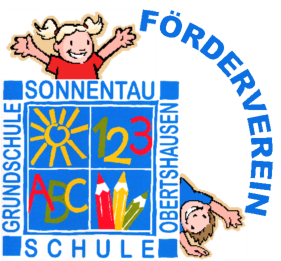 